Sorting and Patterning – Sample Storytime OutlineBook 1: Nonfiction or other themed bookRhyme: 
Pattern Rhyme-MMM Kids Early Math Concepts
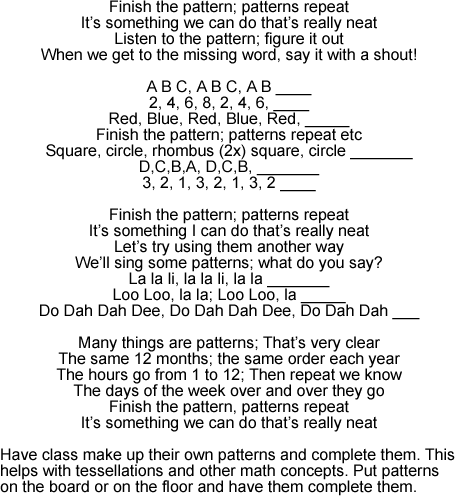 Book 2: Story in RhymeSong: This is the way we sort our colors, sort our colors, sort our colorsThis is the way we sort our colors so early in the morning.We want to put the red right here, the green right there and the blue right here.This is the way we sort our colors so early in the morning.Book 3:  Interactive StoryScience Center:  Patterns in nature searchMagnifying glasses or binocularsMath Center:  Creating block patternsBlocksLiteracy Center: Patterns in printWords with repeating lettersGame:  https://www.kaplanco.com/product/16323/pattern-blocks-and-activity-cards-set?c=8%7CNU1050